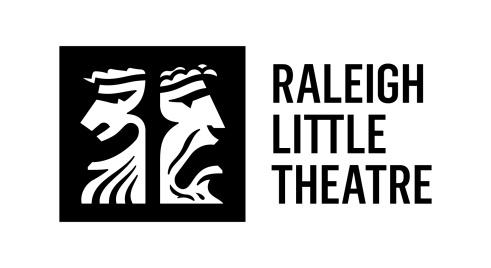 Music Man in Concert Conflict CalendarPlease “X” out any days that you are unavailable. Please also indicate how long you can stay at the rehearsals you can partially attend. The dates indicated below are all possible rehearsal dates – there will not be a rehearsal during every date and time listed - the specific rehearsal schedule will be determined by the availability of the cast.SUNMONTUESWEDTHURFRISATApril 262:00 PM - 6:00 PM277:00 PM – 10:00 PM287:00 PM – 10:00 PM297:00 PM – 10:00 PM307:00 PM – 10:00 PMMay 17:00 PM – 10:00 PM25:00 PM - 9:00 PM32:00 PM - 6:00 PM47:00 PM – 10:00 PM57:00 PM – 10:00 PM67:00 PM – 10:00 PM77:00 PM – 10:00 PM87:00 PM – 10:00 PM9102:00 PM - 6:00 PM117:00 PM – 10:00 PMRehearsal with Orchestra127:00 PM – 10:00 PM137:00 PM – 10:00 PMRehearsal with Orchestra147:00 PM – 10:00 PM157:00 PM - 10:00 PMRehearsal with Orchestra16Performance8:00 PM 17Performance6:00 PM 181920212223Rain Date Hold!7:00 PM – 10:00 PM